Ҡарар									  РЕШЕНИЕОб уточнении бюджета сельского поселения Языковский сельсоветмуниципального района Благоварский район Республики Башкортостан.	Заслушав и обсудив	 информацию главы сельского поселения Еникеева Р.Р. «Об уточнении бюджета сельского поселения Языковский сельсовет муниципального района Благоварский район Республики Башкортостан», Совет сельского поселения Языковский сельсовет,                                                      решил:1. Внести изменения в доходную и расходную часть бюджета администрации сельского поселения Языковский сельсовет согласно приложению № 12. Контроль за исполнением настоящего решения возложить на постоянную комиссию по бюджету, налогам, вопросам собственности, промышленности и торговли.Глава сельского поселенияЯзыковский сельсовет:                                                       Р.Р. Еникеевс.Языково17.07. .№  37-346Приложение №1 к решениюСовета сельского поселения                                                                                                 Языковский  сельсовет                                                                                                        от  17.07.2019 года № 37-346ДОХОДЫРАСХОДЫГлава сельского поселенияЯзыковский  сельсовет:                                                             Р. Р. Еникеев 	БАШҠОРТОСТАН РЕСПУБЛИКАhЫ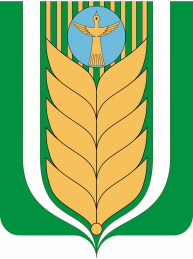 РЕСПУБЛИКА БАШКОРТОСТАНБЛАГОВАР  РАЙОНЫ СОВЕТ  СЕЛЬСКОГОМУНИЦИПАЛЬ РАЙОНЫНЫҢ ЯЗЫКОВПОСЕЛЕНИЯ ЯЗЫКОВСКИЙ СЕЛЬСОВЕТАУЫЛ СОВЕТЫ АУЫЛ БИЛӘМӘhЕМУНИЦИПАЛЬНОГО РАЙОНАСОВЕТЫдүртенсе  сакырылышБЛАГОВАРСКИЙ РАЙОНчетвертый созыв452740,  Языков ауылы, Социалистик урамы, 1Тел. (34747) 2-29-72, Факс 2-22-61452740, с. Языково, ул. Социалистическая, 1Тел. (34747) 2-29-72, Факс 2-22-61КБКВсегов т.ч. по кварталам (руб.)в т.ч. по кварталам (руб.)в т.ч. по кварталам (руб.)в т.ч. по кварталам (руб.)КБКВсего123479111705050100000180+166665=+166665=ИТОГО+166665=+166665=КБКВсегов т.ч.по кварталам (руб.)в т.ч.по кварталам (руб.)в т.ч.по кварталам (руб.)в т.ч.по кварталам (руб.)КБКВсего1234\0503\791\10\1\01\S2010\244\226.10\РП.214.19.1\\16513\\|013-111210Софинансирование по наказам+166665=+166665=ИТОГО+166665=+166665=